El reciclaje es un proceso fisicoquímico o mecánico que consiste en someter a una materia o un producto ya utilizado a un ciclo de tratamiento total o parcial para obtener una materia prima o un nuevo producto. También se podría definir como la obtención de materias primas a partir de desechos, introduciéndolos de nuevo en el ciclo de vida y se produce ante la perspectiva del agotamiento de recursos naturales, macro económico y para eliminar de forma eficaz los desechos.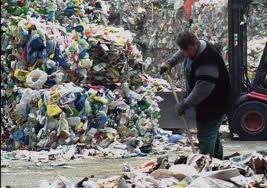 La cadena de reciclado posee varios eslabones como:Origen: que puede ser doméstico o industrial.Recuperación: que puede ser realizada por empresas públicas o privadas. Consiste únicamente en la recolección y transporte de los residuos hacia el siguiente eslabón de la cadena.Plantas de transferencia: se trata de un eslabón voluntario o que no siempre se usa. Aquí se mezclan los residuos para realizar transportes mayores a menor costo (usando contenedores más grandes o compactadores más potentes).Plantas de clasificación (o separación): donde se clasifican los residuos y se separan los valorizables.Reciclador final (o planta de valoración): donde finalmente los residuos se reciclan (papeleras, plastiqueros, etc.), se almacenan (vertederos) o se usan para producción de energía (cementeras, biogás, etc.)Para la separación en origen doméstico se usan contenedores de distintos colores ubicados en entornos urbanos o rurales:Contenedor amarillo (envases): En éste se deben depositar todo tipo de envases ligeros como los envases de plásticos (botellas, bolsas, bandejas, etc.), de latas (bebidas, conservas, etc.)Contenedor azul (papel y cartón): En este contenedor se deben depositar los envases de cartón (cajas, bandejas, etc.), así como los periódicos, revistas, papeles de envolver, propaganda, etc. Es aconsejable plegar las cajas de manera que ocupen el mínimo espacio dentro del contenedor.Contenedor verde (vidrio): En este contenedor se depositan envases de vidrio.Contenedor gris (orgánico):1 En él se depositan el resto de residuos que no tienen cabida en los grupos anteriores, fundamentalmente materia biodegradable.Contenedor rojo (desechos peligrosos): Como celulares, insecticidas, pilas o baterías, aceite comestible o de autos, jeringas, latas de aerosol, etc. 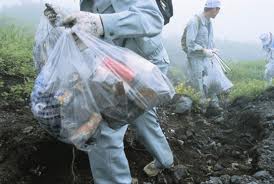 Debemos convencernos de que el reciclado es una forma distinta de concebir la vida. Es el respeto por lo perdurable, por lo transformable, por el valor de uso de las cosas. Prácticamente todos los subproductos podrían volver a usarse y evitaríamos sepultar o quemar productos reutilizables.Cada fin de semana se destruyen más de 500.000 árboles para producir el papel necesario para los enormes suplementos de periódicos que nunca se reciclan...Se vierte aluminio suficiente como para reconstruir nuestra flota aérea comercial entera cada tres meses...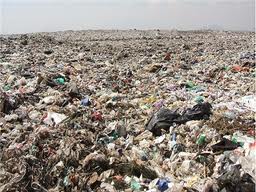 Se consumen millones de botellas plásticas todas las horas, y sólo un porcentaje pequeño se recicla...Cada año disponemos de millones de toneladas de hojas y recortes de césped de nuestros jardines... Reciclaje de desechos.El reciclaje es el término utilizado para describir una forma alternativa de deshacerse de los materiales utilizados. En lugar de poner los materiales utilizados en un vertedero, se procesa y se convierte en nuevos productos. Mediante el reciclaje es posible reducir la cantidad de residuos destinados a vertederos y también ayuda a bajar los precios en los artículos que se hacen con forma de residuos reciclados. Puedes tener un impacto mediante el reciclaje de basura con casi cualquier cosa. El reciclaje de basura se ha expandido y ha crecido para permitir todo, desde el papel al plástico, hasta las baterías para ser recicladas y transformadas en algo útil de nuevo.El reciclaje es también benéfico para el planeta. Toma los elementos que acaban de tirarse en un vertedero, y que tardan años en degradarse, y los convierte en nuevos productos. La vida de un elemento que puede ser reciclado puede seguir y seguir. Desde su creación, este elemento reciclable comienza una larga vida que puede tomar muchas formas.El reciclaje de basura puede producir muchos nuevos elementos diferentes. Por ejemplo, una vieja botella usada puede convertirse en una botella de refresco de nuevo. Es posible que pueda ser convertida en una parte del juguete de un niño o incluso parte de un coche. Como puedes ver, el reciclaje de basura va mucho más allá de los usos tradicionales y explora nuevas formas de hacer productos reciclados más útiles.El reciclaje de basura es importante y se ha convertido en un componente clave en la gestión de residuos. La mayoría de las ciudades y los pueblos tienen algún tipo de centro de reciclaje. Libremente pueden poner sus materiales reciclables para su recolección. En muchos lugares esto se hace de forma gratuita. Lo único que una persona tiene que hacer es separar los residuos reciclables y asegurarse de colocarlo en el recipiente de reciclaje para su recolección.Incluso hay contenedores de reciclaje público. Muchas tiendas de comestibles han colocado contenedores para el reciclaje de viejas bolsas de plástico. Estas bolsas se recolectan y se procesan de vuelta en bolsas nuevas. Otros ejemplos son contenedores para latas de aluminio, que generalmente pueden ser encontrados fácilmente.El reciclaje no es un concepto nuevo, pero iniciarlo en la sociedad moderna tomó algo de tiempo. En el pasado, simplemente se desechaba todo sin pensar en el reciclaje. Ahora la mayoría de las personas reciclan de una manera u otra. Algunas personas ni siquiera se dan cuenta de que están reciclando. ¿Alguna vez has reutilizado un recipiente de plástico? Si es así, entonces estás reciclando. El reciclaje de basura hace del mundo un lugar mejor. Estás ayudando a reducir la contaminación y a hacer este mundo un poco más verde. La mejor parte es que todo el mundo puede hacerlo.En los hogares se puede reciclar todos los desperdicios de la cocina para obtener abono para las plantas que es mucho mejor y es más económico que el fertilizante que venden.En México se producen más de 10 Millones de m3 de basura mensualmente, depositados en más de 50 mil tiraderos de basura legales y clandestinos, que afectan de manera directa nuestra calidad de vida, pues nuestros recursos naturales son utilizados desproporcionalmente, como materias primas que luego desechamos y tiramos convirtiéndolos en materiales inútiles y focos de infección.La industria del reciclaje en México sigue siendo, en la práctica, un terreno en el que se mueven organizaciones de pepenadores, dirigidas casi en la sombra por unas cuantas personas; actividad en las que las cuentas son tan opacas como una bolsa de basura y la regulación gubernamental es mínima, la tecnología escasa y la planeación muy limitada. De acuerdo con la Secretaría de Desarrollo Social (Sedesol), en cuatro décadas la generación de residuos sólidos municipales se incrementó nueve veces y su composición cambió de mayoritariamente orgánica, fácilmente integrable a los ciclos de la naturaleza, a múltiples elementos, cuya descomposición es lenta y requiere procesos complementarios para efectuarse.